Your recent request for information is replicated below, together with our response.To request number of roads policing officers within Police Scotland at present (or for most recent period for which the data is held) and the number at, or immediately following, the formation of Police Scotland ie. 2013/2014.I can confirm at present we have a total of 596 posts within Road Policing, 28 of these are temporary vacant for a variety of different reasons. In relation to the number of Road Policing Officers which were currently in post at the beginning of the formation of Police Scotland in 2013/2014, the information sought is not held by Police Scotland and section 17 of the Act therefore applies. To explain, I can confirm there was a total of 656 roles however, I cannot confirm how many of them were vacant at the time as this information is not held. Also, to request the number of officers with Advanced Driver Training for the same two time periods (ie the most recently held data and at, or following, formation of Police Scotland).I can confirm at present there are a total of 1130 officers who have completed the advanced driver training course, of that 459 are within Road Policing. Whilst we are able to confirm the data we hold for current officers, for data from 2013/2014 unfortunately, I estimate that it would cost well in excess of the current FOI cost threshold of £600 to process your request.  I am therefore refusing to provide the information sought in terms of section 12(1) of the Act - Excessive Cost of Compliance. By way of explanation, to provide you with the information you are requesting a manual check would have to be done of over 17,000 police officer records to determine whether or not they were working within Road Policing during the time period requested, to manually assess each one would greatly exceed the cost threshold set out within the Act.If you require any further assistance, please contact us quoting the reference above.You can request a review of this response within the next 40 working days by email or by letter (Information Management - FOI, Police Scotland, Clyde Gateway, 2 French Street, Dalmarnock, G40 4EH).  Requests must include the reason for your dissatisfaction.If you remain dissatisfied following our review response, you can appeal to the Office of the Scottish Information Commissioner (OSIC) within 6 months - online, by email or by letter (OSIC, Kinburn Castle, Doubledykes Road, St Andrews, KY16 9DS).Following an OSIC appeal, you can appeal to the Court of Session on a point of law only. This response will be added to our Disclosure Log in seven days' time.Every effort has been taken to ensure our response is as accessible as possible. If you require this response to be provided in an alternative format, please let us know.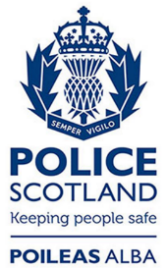 Freedom of Information ResponseOur reference:  FOI 24-0691Responded to:  02 March 2024